Pauline, 15, Lives in Gulu and is a participant in the project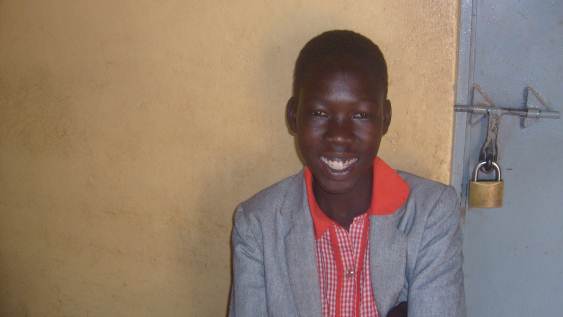 